		  Civitas Academy Bulletin02/12/19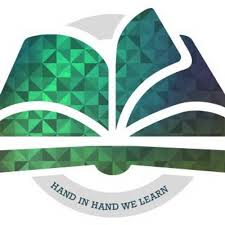 Welcome from Mr WiederThank you to everyone who contributed to our Art Exhibition/ Christmas Fair on Friday. A special thank you to all of the staff who gave up their time to make the event a success. We raised £854.39 for the school.Last week there was also a successful trip to the cinema for Y4. I would also like to say well done to the gymnastics team that represented the school on Friday.This week, we have a Reception trip to Reading Buses and an athletics competition for selected children on Friday.ClubsPlease note that this is the last week of clubs for this term. New clubs will begin for the Spring term and a letter will go out for this in January.Term Dates 2020-21 Academic YearTerm dates alongside designated INSET days for next academic year have now been uploaded to the school website.Admissions ConsultationEvery REAch2 academy school is currently consulting on admission arrangements from 2021-22. A letter regarding this was emailed to families last week. Further details can also be found on the front page of the website. The consultation period runs from the 2nd December until the 31st January 2020.Christmas PerformancesPlease see the summary table below of our Christmas performances this year. Please note that Reception, Y1 and Y2 will be performing together. There will be a separate carol concert for Y3 and Y4 children.Packed Lunches- Nut FreePlease could families ensure that no nuts or nut-related products such as Nutella are in packed lunches.Friday 13th December: Whole School to Reading Hexagon/ Christmas Jumper DayA reminder that on the Friday 13th December, the whole school is going to the Hexagon to watch Cinderella. Please could families ensure that voluntary contributions are made by Friday 13th December.  Please note that on day Christmas jumpers may also be worn in return for a £1 donation to Save the Children.P.E. Update from Miss VaalWell done to the children who represented the school in the gymnastics competition last week. Good luck to the Y3/4 athletics team heading to JMA on Friday.This week sees our Y4 pupils finish their swimming lessons. I would just like to say how proud we all are of the progress the children have made. They have worked extremely hard.I would also like to thank our parent helpers.Head liceThere has been a reported case of head lice. Please could families remain vigilant and check hair regularly. I would also like to reiterate that long hair below shoulder length should be tied up.2019-20 Key Dates AutumnSpringSummerTuesday 17th December (9:15-10am)Christmas Performance Reception and KS1 (Dress Rehearsal suitable for families with young children)Tuesday 17th December (2:55-3:15pm)Y3/4 Carol Concert Wednesday 18th December (9:15-10am)Christmas Performance (No young children please)Date and TimeEventMonday 2nd DecemberReception to Reading BusesFriday 6th DecemberAutumn Clubs FinishThursday 12th DecemberY2 Trip to Reading MuseumFriday 13th DecemberSave the Children Christmas Jumper DayFriday 13th DecemberWhole School Trip to Reading HexagonMonday 16th December (3:30-4pm)Project Celebrations (Reception-Year 4)Tuesday 17th December (9:15-10am)Christmas Performance Reception and KS1 (Dress Rehearsal suitable for families with young children)Tuesday 17th December (2:55-3:15pm)Y3/4 Carol Concert Wednesday 18th December (9:15-10am)Christmas Performance (No young children please)Friday 20th DecemberChristmas LunchFriday 20th  DecemberLast Day of TermDate and TimeEventMonday 6th JanuaryINSET DayTuesday 7th JanuaryChildren return to schoolMonday 13th January (3:30pm- 4pm)Term Overview MeetingWednesday 15th January (9-9:30am)Question and Answer Session with Head of SchoolFriday 30th January (To be confirmed)NSPCC Number Day (parents welcome to spend upto 9:25am in classes to join in with maths activities. Children can come in wearing clothes with numbers on for £1 donation to NSPCC)Monday 10th February (3:30pm-4pm)Project CelebrationsMonday 17th February to Friday 21st FebruaryHalf TermThursday 5th MarchWorld Book Day (parents welcome to spend upto 9:25am in classes to join in with reading activities. Children can come in dressed as a book character)Wednesday 11th March (3:30-6pm)Parents’ EveningThursday 12th March (3:30-6pm)Parents’ EveningFriday 13th MarchSports ReliefMonday 30th March (3:30pm-4pm)Project CelebrationsThursday 2nd AprilY3 Easter AssemblyFriday 3rd AprilEnd of TermDate and TimeEventMonday 20th  AprilChildren return to schoolMonday 27th April (3:30-4pm)Term Overview MeetingThursday 7th May (9am-9:30am)Question and Answer Session with Head of SchoolMonday 18th  May (3:30-4pm)Project CelebrationMonday 18th- Friday 22nd MayMental Health WeekMonday 25th-Friday 29th MayHalf TermThursday 4th June (9:10- 9:40am)Y2 Eid AssemblyMonday 8th-Friday 12th JuneCultural Diversity WeekFriday 12th JuneInternational DayFriday 12th June (3:30-4pm)International Food FestivalTuesday 30th June (AM)Sports DayWednesday 1st  JulyTransition DayFriday 3rd JulySports Day (Reserve date in case of bad weather on Tuesday 30th June)Thursday 9th JulyQuestion and Answer Session with Head of SchoolFriday 10th July Reports OutFriday 17th JulyLast day of term for children